		Abin 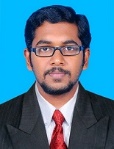                                                                                                    Abin.372729@2freemail.com 	 Professional Summary Extensive and diverse accounting experience in treasury Management, Purchasing, Invoicing, Banking, Credit, Collections, Cash application, billing, month-end accounting close, general ledger analysis and month-end financial procedures and reporting. Highly proficient in Microsoft Word, Excel, Tally, Internet, webmail etc. Areas of expertise: Bank Reconciliation Purchasing & Invoicing. General Ledger Cash Management Receivables Management Accounting Close Balance Sheet Reconciliation Skills 	Economics and Accounting 	Computers and Electronics 	English Language 	Administration and Management 	Writing 	Coordination 	Speaking 	Judgment and Decision Making 	Time Management 	Instructing Experience QATARTEC WLL, QATAR, DOHA ACCOUNTANT, OCT 2014-Sept 2016 Prepare, examine, or analyze accounting records, financial statements, or other financial reports to assess accuracy, completeness, and conformance to reporting and procedural standards. Report to management regarding the finances of establishment. Establish tables of accounts and assign entries to proper accounts. Develop, implement, modify, and document record keeping and accounting systems, making use of current computer technology. Represent clients before taxing authorities and provide support during litigation involving financial issues. Prepare forms and manuals for accounting and book keeping personnel, and direct their work activities. Prepare financial or regulatory reports required by laws, regulations, or boards of directors. Oversee the flow of cash or financial instruments. Communicate with stock holders or other investors to provide information or to raise capital. Develop or analyze information to assess the current or future financial status of firms. Prepare and process requisitions and purchase orders for supplies and equipment. Use computers for various applications, such as data base management or word processing. CO-OPERATIVE SOCIETY, MUVATTUPUZHA, KERALA ACCOUNTANT APRIL 2013-SEP 2014 Analyze applicant’s financial status, credit, and property evaluations to determine feasibility of granting loans. Obtain and compile copies of loan applicant’s credit histories, corporate financial statements, and other financial information. Handle customer complaints and take appropriate action to resolve them. Approve loans within specified limits, and refer loan applications outside those limits to management for approval. Answer customer’s questions, and explain available services such as deposit accounts, bonds, and securities. Process loan applications. Report to management regarding the finances of establishment. Establish tables of accounts and assign entries to proper accounts. Education  CMS IMS, COIMBATORETAMILNADU 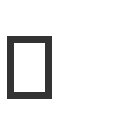 MBA, FINANCE & MARKETING, MARCH2013  YELDO MAR BASELIOS COLLEGE, KOTHAMANGALAM, KERALA B.COMCA, MARCH2011  CO-OPERATIVE COLLEGE, THODUPUZHA, KERALA PLUSTWO, MARCH2008  HSS, PAMPAKUDA, KERALA SSLC, MARCH2006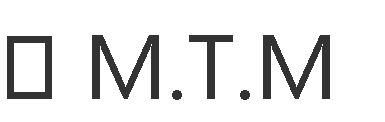 LANGUAGES HANDLING FLUENT IN ENGLISH NATIVE MALAYALAM SPEAKER AVERAGE IN HINDI SPEAK TAMIL PERSONAL DETAILS 	 	Age 	: 26yearsold, 24October1990 	 	Nationality 	: Indian 	 	Religion 	: Christian Marital Status             :  Single Visa Status	        : Visit (convertible visa), 21/07/2017 up to 3monthsDriving license            : Valid Indian Driving License  DECLARATION I hereby conform that all particulars furnished above are true and complete to the best of my knowledge and belief. I assure you my best and sincere service, if am given an employment in your esteemed organization. 